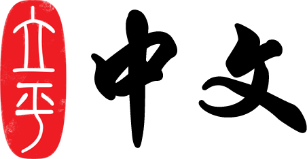 亲爱的家长，    您的孩子马上就要进入本套中文教材 八 年级《中国文化之窗》第一单元的学习了，祝贺您！    在英文大环境下学习中文，是十分艰难的。请您给孩子支持和帮助！我们期望在中文学习过程中，不仅能使您的孩子的中文学习提高一大步，同时也为您和孩子的交流，留下一段终身难忘的回忆！    了解我们的教材，可以帮助您更好地辅导孩子的中文学习。 如果您有兴趣了解教材的使用说明，请查看链接：
教材使用指南如果您有兴趣了解我们新近推出的网上中文作业，请查看链接：
网上中文作业的使用如果您有兴趣了解我们对家长辅导的建议，请查看链接：
周末中文学校家长三要三不要您有兴趣了解本学期的教学内容，请查看链接：
八年级《中国文化之窗》本周是开学的第一周，学习的主要内容如下：教学内容：  
孔子学琴(p2-p7)语法点：
“再”和“再”组成的词字源与字体：甲骨文，金文，小篆，楷书论语: 论语选读（1）：1．学而时习之，不亦说乎？2．知之为知之，不知为不知，是知也。3.    温故而知新，可以为师矣。课后阅读： 
p.5送往太空的古琴曲爸爸写给儿子的话：p.6《上课第一天》成语故事：p.7 对牛弹琴	下次上课默写听写:	课文：（默写）孔子是中国历史上伟大的思想家、教育家。他生在公元前551年。那时的中国正是战争四起的“春秋时期”。论语：（默写）常用字复习：（听写）年 月 星期 早 晚 日 夜 刚才 现在 过去 将来 马山 永远 时候 时间			本周学要完成的作业：（部分作业可以在网上或CD-R上做）
蓝色单周练习册：p.2-3    在中文学习的过程中，孩子们都会遇到各种各样的困难， 但只要能坚持下去，就一定能把中文学好。为此，我们恳请家长的参与和支持！